          《在线课堂》学习单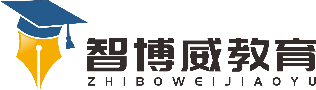 班级：              姓名：单元第四单元 三角形课题三角形的特性（1）温故知新1. 下面哪些图形是三角形?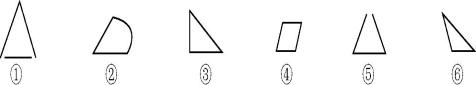 自主攀登观察三角形,发现三角形有(　　)个角、(　　)条边和(　　)个顶点。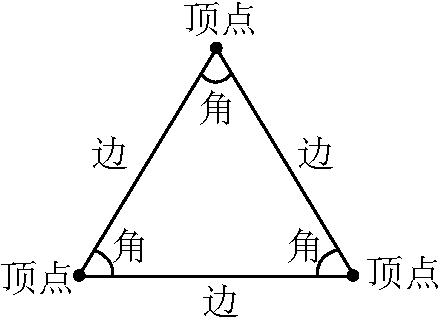 从三角形的一个(　　)到它的对边作一条垂线,顶点和垂足之间的(　　)叫做三角形的(　　),这条(　　)叫做三角形的底边。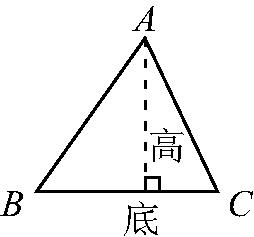 4.通过预习,我知道了,三角形有三条(　　)、三个(　　)、三个(　　)和三条(　　);三角形的表示方法是用表示三个大写字母（     ）来表示;三角形具有(　　)性。5.用3跟小棒围成三角形，用4根小棒围成四边形，看看各能围出几个。（小棒的长度一样）6.（1）通过动手摆可知，用3根一样长的小棒只能围出（   ）种三角形，用4根一样长的小棒能围出多种不同的四边形。（2）生活中很多地方都用到了三角形，拿一个三角形木框用手拉一拉，拉（     ），拿一个四边形木框，用手一拉就变形了。因此，三角形具有（        ），而四边形容易（     ）。稳中有升7.画出每个三角形指定底边上的高。                               底                  底       底说句心里话